How should we then live?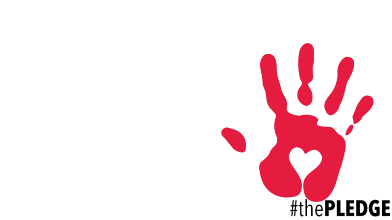 #thePLEDGE is a series on the Ten Commandments to guide us through this season:Read Exodus 20:1-17 BI: The purpose of the Ten Commandments was to develop a community of worshippers that reflect GOD’s ___________________.How GOD brought this about: (this is the pattern of worship in all of Scripture)___________ acts (Ex. 19:1-6)People respond (Ex. 19:7-8)GOD accepts or ___________________ our worship (Ex. 19:9-25).Application: GOD ultimately showed His character in the person of ______________ ______________ (the embodiment of the Ten Commandments) to build a worshipping, missional community to reflect Christ as _______________ to change the world.Application QuestionsNote: Application of GOD’s Word is done best in community.  We are a church of small groups, which focus on Unity in Essentials, Liberty in Non-Essentials, and in All Things Charity.  May this be our guiding principle as we wrestle together to apply scripture as a worshipping community.Application Questions:  Have you ever had a treasured possession? What was it and why did you treasure it?Read Exodus Chapter 19:1-6 – focus on v. 5.  What do you think GOD meant when He said that Israel was His treasured possession?Look at the second half of v. 5 and on into v. 6 – If Israel was GOD’s treasured possession, does this mean GOD didn’t care about the rest of the nations? Wrestle with this idea and the purpose of GOD calling Israel to be His people...There is a difference between a Theocracy and Democracy.  A Theocracy means GOD is King and determines right and wrong.  A Democracy means that the people can change laws dependent on what the majority believes is good:Israel was a Theocracy (hence the Ten Commandments) – what about the Church? Are we a Theocracy or Democracy? Why do you think the way you do?How ought Christians try to influence a society based on 1 Peter 2:9? What should be our focus? 